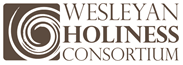 July 19, 2012I am so happy to be able to send you a “mid-summer report” on the activities of the WHC.  God continues to move in unexpected and amazing ways.  I trust you will be encouraged as you read these brief items:Brazil Networks - Today many of your counterparts met in Brazil in the city of Sao Paulo.  The 3 hour meeting included fellowship, my exposition of John 14:6, a report on the WHC in the US, discussing strategic next steps for the group in Brazil, and consideration of a few key items:A possible coalition of all the seminaries/Bible schools;Engaging with Aldersgate Press in translating books and initiating books by Brazilian authors;Deliberating on key national issues and speaking out with one voice.The group plans to meet again on September 4 and then convene a meeting of all the seminary/Bible school directors in early October.Aldersgate Press – In early 2012 we negotiated a relationship with an Operational Partner completing the plan to launch Aldersgate Press as the publishing arm of the WHC.  Within a few weeks the first book will be available.  It is called Heart & Life: Rediscovering Holiness edited by Drs. Barry Callen and Don Thorsen.  It is a practical and user-friendly book designed for pastors and leaders.  I look forward to providing you a complimentary copy.  Additional manuscripts are currently in the pipeline for consideration.  .  Aldersgate Press features a very author friendly, non-traditional model that is committed to fueling the movement.Akron-Canton – On August 17 I’ll be meeting with some of your Regional Leaders in the Akron-Canton, OH area to launch another Regional Network of the WHC.  Please pray that God will forge the hearts of those leaders together in mission for a fresh emphasis on holiness in the 21st Century.St. Louis – On October 30, the St. Louis Regional Network will conduct its first Pastors’ Day.  Ray Brewer, Supt. of the Northern Missouri District of the Assemblies of God, is the Regional Coordinator guiding the plans. Steering Committee – On November 2 the annual meeting of the WHC Steering Committee will be held at the World Ministries Center of the Free Methodist Church in Indianapolis.  I hope you will affirm your delegate in their attendance and will look forward to a report from them.  This will be the first meeting of the Steering Committee since we took the action to include in that number those who are also in leadership of the Women’s Clergy.  Thank you for your ongoing support and prayer.  I will plan to send you another update following our Steering Committee meeting.  In the meantime, know of my thoughts and prayers for you in your leadership role.  May God’s grace fill you and may the peace of Christ be yours!Kevin